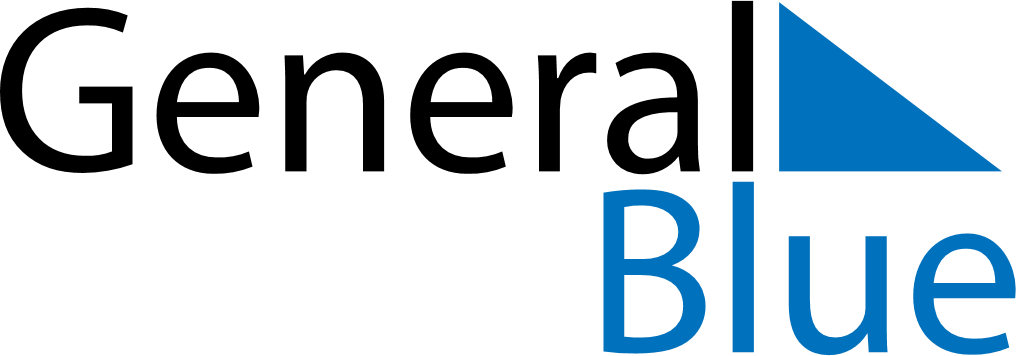 June 2024June 2024June 2024June 2024June 2024June 2024June 2024Ban Lueam, Nakhon Ratchasima, ThailandBan Lueam, Nakhon Ratchasima, ThailandBan Lueam, Nakhon Ratchasima, ThailandBan Lueam, Nakhon Ratchasima, ThailandBan Lueam, Nakhon Ratchasima, ThailandBan Lueam, Nakhon Ratchasima, ThailandBan Lueam, Nakhon Ratchasima, ThailandSundayMondayMondayTuesdayWednesdayThursdayFridaySaturday1Sunrise: 5:39 AMSunset: 6:39 PMDaylight: 12 hours and 59 minutes.23345678Sunrise: 5:39 AMSunset: 6:39 PMDaylight: 12 hours and 59 minutes.Sunrise: 5:39 AMSunset: 6:39 PMDaylight: 13 hours and 0 minutes.Sunrise: 5:39 AMSunset: 6:39 PMDaylight: 13 hours and 0 minutes.Sunrise: 5:39 AMSunset: 6:40 PMDaylight: 13 hours and 0 minutes.Sunrise: 5:39 AMSunset: 6:40 PMDaylight: 13 hours and 0 minutes.Sunrise: 5:39 AMSunset: 6:40 PMDaylight: 13 hours and 1 minute.Sunrise: 5:39 AMSunset: 6:41 PMDaylight: 13 hours and 1 minute.Sunrise: 5:39 AMSunset: 6:41 PMDaylight: 13 hours and 1 minute.910101112131415Sunrise: 5:39 AMSunset: 6:41 PMDaylight: 13 hours and 1 minute.Sunrise: 5:39 AMSunset: 6:42 PMDaylight: 13 hours and 2 minutes.Sunrise: 5:39 AMSunset: 6:42 PMDaylight: 13 hours and 2 minutes.Sunrise: 5:39 AMSunset: 6:42 PMDaylight: 13 hours and 2 minutes.Sunrise: 5:40 AMSunset: 6:42 PMDaylight: 13 hours and 2 minutes.Sunrise: 5:40 AMSunset: 6:42 PMDaylight: 13 hours and 2 minutes.Sunrise: 5:40 AMSunset: 6:43 PMDaylight: 13 hours and 2 minutes.Sunrise: 5:40 AMSunset: 6:43 PMDaylight: 13 hours and 2 minutes.1617171819202122Sunrise: 5:40 AMSunset: 6:43 PMDaylight: 13 hours and 3 minutes.Sunrise: 5:40 AMSunset: 6:43 PMDaylight: 13 hours and 3 minutes.Sunrise: 5:40 AMSunset: 6:43 PMDaylight: 13 hours and 3 minutes.Sunrise: 5:41 AMSunset: 6:44 PMDaylight: 13 hours and 3 minutes.Sunrise: 5:41 AMSunset: 6:44 PMDaylight: 13 hours and 3 minutes.Sunrise: 5:41 AMSunset: 6:44 PMDaylight: 13 hours and 3 minutes.Sunrise: 5:41 AMSunset: 6:44 PMDaylight: 13 hours and 3 minutes.Sunrise: 5:41 AMSunset: 6:45 PMDaylight: 13 hours and 3 minutes.2324242526272829Sunrise: 5:42 AMSunset: 6:45 PMDaylight: 13 hours and 3 minutes.Sunrise: 5:42 AMSunset: 6:45 PMDaylight: 13 hours and 3 minutes.Sunrise: 5:42 AMSunset: 6:45 PMDaylight: 13 hours and 3 minutes.Sunrise: 5:42 AMSunset: 6:45 PMDaylight: 13 hours and 3 minutes.Sunrise: 5:42 AMSunset: 6:45 PMDaylight: 13 hours and 3 minutes.Sunrise: 5:43 AMSunset: 6:46 PMDaylight: 13 hours and 2 minutes.Sunrise: 5:43 AMSunset: 6:46 PMDaylight: 13 hours and 2 minutes.Sunrise: 5:43 AMSunset: 6:46 PMDaylight: 13 hours and 2 minutes.30Sunrise: 5:43 AMSunset: 6:46 PMDaylight: 13 hours and 2 minutes.